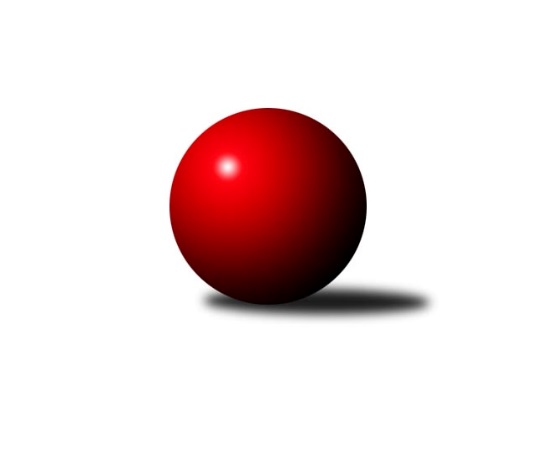 Č.6Ročník 2011/2012	23.5.2024 1. KLZ 2011/2012Statistika 6. kolaTabulka družstev:		družstvo	záp	výh	rem	proh	skore	sety	průměr	body	plné	dorážka	chyby	1.	KK Slavia Praha	6	6	0	0	40.0 : 8.0 	(91.0 : 53.0)	3318	12	2180	1138	12.7	2.	TJ Spartak Přerov	6	4	1	1	30.0 : 18.0 	(82.5 : 61.5)	3247	9	2168	1079	23.5	3.	KK Konstruktiva Praha	6	4	0	2	30.5 : 17.5 	(79.5 : 64.5)	3223	8	2172	1051	30.2	4.	SKK Jičín	6	4	0	2	27.0 : 21.0 	(71.0 : 73.0)	3136	8	2135	1001	31.2	5.	KK Šumperk ˝C˝	6	3	1	2	22.0 : 26.0 	(65.5 : 78.5)	3080	7	2091	989	26	6.	SKK  Náchod	6	3	0	3	26.5 : 21.5 	(76.0 : 68.0)	3199	6	2147	1052	25	7.	TJ Sokol Duchcov	6	3	0	3	24.0 : 24.0 	(77.0 : 67.0)	3199	6	2153	1046	28.5	8.	KK Zábřeh  ˝C˝	6	3	0	3	23.0 : 25.0 	(69.0 : 75.0)	3215	6	2154	1061	21.3	9.	KK Blansko	6	2	0	4	20.0 : 28.0 	(69.5 : 74.5)	3205	4	2153	1052	24.5	10.	TJ Valašské Meziříčí	6	1	0	5	17.0 : 31.0 	(67.5 : 76.5)	3126	2	2114	1011	28.8	11.	TJ Sokol Chýnov	6	1	0	5	17.0 : 31.0 	(63.0 : 81.0)	3144	2	2116	1028	34.3	12.	TJ Sokol Husovice	6	1	0	5	11.0 : 37.0 	(52.5 : 91.5)	3101	2	2141	961	39.5Tabulka doma:		družstvo	záp	výh	rem	proh	skore	sety	průměr	body	maximum	minimum	1.	KK Konstruktiva Praha	4	4	0	0	26.5 : 5.5 	(59.5 : 36.5)	3207	8	3264	3153	2.	KK Slavia Praha	3	3	0	0	20.0 : 4.0 	(48.5 : 23.5)	3332	6	3387	3262	3.	TJ Spartak Přerov	3	3	0	0	19.5 : 4.5 	(48.5 : 23.5)	3326	6	3348	3306	4.	KK Šumperk ˝C˝	4	2	1	1	16.0 : 16.0 	(43.5 : 52.5)	3061	5	3222	2640	5.	SKK  Náchod	2	2	0	0	13.0 : 3.0 	(31.5 : 16.5)	3209	4	3281	3137	6.	KK Zábřeh  ˝C˝	3	2	0	1	14.0 : 10.0 	(38.5 : 33.5)	3118	4	3170	3062	7.	SKK Jičín	3	2	0	1	13.0 : 11.0 	(35.5 : 36.5)	3089	4	3149	3035	8.	KK Blansko	2	1	0	1	8.0 : 8.0 	(29.0 : 19.0)	3234	2	3244	3223	9.	TJ Sokol Husovice	2	1	0	1	6.0 : 10.0 	(22.0 : 26.0)	3105	2	3138	3072	10.	TJ Sokol Duchcov	3	1	0	2	10.0 : 14.0 	(38.5 : 33.5)	3224	2	3255	3166	11.	TJ Sokol Chýnov	4	1	0	3	13.0 : 19.0 	(45.5 : 50.5)	3325	2	3350	3309	12.	TJ Valašské Meziříčí	3	0	0	3	7.0 : 17.0 	(34.0 : 38.0)	3155	0	3215	3124Tabulka venku:		družstvo	záp	výh	rem	proh	skore	sety	průměr	body	maximum	minimum	1.	KK Slavia Praha	3	3	0	0	20.0 : 4.0 	(42.5 : 29.5)	3313	6	3384	3272	2.	TJ Sokol Duchcov	3	2	0	1	14.0 : 10.0 	(38.5 : 33.5)	3191	4	3252	3149	3.	SKK Jičín	3	2	0	1	14.0 : 10.0 	(35.5 : 36.5)	3151	4	3230	3066	4.	TJ Spartak Přerov	3	1	1	1	10.5 : 13.5 	(34.0 : 38.0)	3220	3	3376	3137	5.	KK Šumperk ˝C˝	2	1	0	1	6.0 : 10.0 	(22.0 : 26.0)	3090	2	3103	3076	6.	TJ Valašské Meziříčí	3	1	0	2	10.0 : 14.0 	(33.5 : 38.5)	3116	2	3208	3048	7.	KK Zábřeh  ˝C˝	3	1	0	2	9.0 : 15.0 	(30.5 : 41.5)	3247	2	3334	3189	8.	SKK  Náchod	4	1	0	3	13.5 : 18.5 	(44.5 : 51.5)	3197	2	3338	3065	9.	KK Blansko	4	1	0	3	12.0 : 20.0 	(40.5 : 55.5)	3198	2	3344	3074	10.	KK Konstruktiva Praha	2	0	0	2	4.0 : 12.0 	(20.0 : 28.0)	3232	0	3240	3223	11.	TJ Sokol Chýnov	2	0	0	2	4.0 : 12.0 	(17.5 : 30.5)	3053	0	3065	3041	12.	TJ Sokol Husovice	4	0	0	4	5.0 : 27.0 	(30.5 : 65.5)	3101	0	3187	3055Tabulka podzimní části:		družstvo	záp	výh	rem	proh	skore	sety	průměr	body	doma	venku	1.	KK Slavia Praha	6	6	0	0	40.0 : 8.0 	(91.0 : 53.0)	3318	12 	3 	0 	0 	3 	0 	0	2.	TJ Spartak Přerov	6	4	1	1	30.0 : 18.0 	(82.5 : 61.5)	3247	9 	3 	0 	0 	1 	1 	1	3.	KK Konstruktiva Praha	6	4	0	2	30.5 : 17.5 	(79.5 : 64.5)	3223	8 	4 	0 	0 	0 	0 	2	4.	SKK Jičín	6	4	0	2	27.0 : 21.0 	(71.0 : 73.0)	3136	8 	2 	0 	1 	2 	0 	1	5.	KK Šumperk ˝C˝	6	3	1	2	22.0 : 26.0 	(65.5 : 78.5)	3080	7 	2 	1 	1 	1 	0 	1	6.	SKK  Náchod	6	3	0	3	26.5 : 21.5 	(76.0 : 68.0)	3199	6 	2 	0 	0 	1 	0 	3	7.	TJ Sokol Duchcov	6	3	0	3	24.0 : 24.0 	(77.0 : 67.0)	3199	6 	1 	0 	2 	2 	0 	1	8.	KK Zábřeh  ˝C˝	6	3	0	3	23.0 : 25.0 	(69.0 : 75.0)	3215	6 	2 	0 	1 	1 	0 	2	9.	KK Blansko	6	2	0	4	20.0 : 28.0 	(69.5 : 74.5)	3205	4 	1 	0 	1 	1 	0 	3	10.	TJ Valašské Meziříčí	6	1	0	5	17.0 : 31.0 	(67.5 : 76.5)	3126	2 	0 	0 	3 	1 	0 	2	11.	TJ Sokol Chýnov	6	1	0	5	17.0 : 31.0 	(63.0 : 81.0)	3144	2 	1 	0 	3 	0 	0 	2	12.	TJ Sokol Husovice	6	1	0	5	11.0 : 37.0 	(52.5 : 91.5)	3101	2 	1 	0 	1 	0 	0 	4Tabulka jarní části:		družstvo	záp	výh	rem	proh	skore	sety	průměr	body	doma	venku	1.	SKK Jičín	0	0	0	0	0.0 : 0.0 	(0.0 : 0.0)	0	0 	0 	0 	0 	0 	0 	0 	2.	KK Slavia Praha	0	0	0	0	0.0 : 0.0 	(0.0 : 0.0)	0	0 	0 	0 	0 	0 	0 	0 	3.	TJ Sokol Duchcov	0	0	0	0	0.0 : 0.0 	(0.0 : 0.0)	0	0 	0 	0 	0 	0 	0 	0 	4.	TJ Sokol Chýnov	0	0	0	0	0.0 : 0.0 	(0.0 : 0.0)	0	0 	0 	0 	0 	0 	0 	0 	5.	TJ Spartak Přerov	0	0	0	0	0.0 : 0.0 	(0.0 : 0.0)	0	0 	0 	0 	0 	0 	0 	0 	6.	TJ Sokol Husovice	0	0	0	0	0.0 : 0.0 	(0.0 : 0.0)	0	0 	0 	0 	0 	0 	0 	0 	7.	KK Konstruktiva Praha	0	0	0	0	0.0 : 0.0 	(0.0 : 0.0)	0	0 	0 	0 	0 	0 	0 	0 	8.	KK Zábřeh  ˝C˝	0	0	0	0	0.0 : 0.0 	(0.0 : 0.0)	0	0 	0 	0 	0 	0 	0 	0 	9.	KK Blansko	0	0	0	0	0.0 : 0.0 	(0.0 : 0.0)	0	0 	0 	0 	0 	0 	0 	0 	10.	TJ Valašské Meziříčí	0	0	0	0	0.0 : 0.0 	(0.0 : 0.0)	0	0 	0 	0 	0 	0 	0 	0 	11.	SKK  Náchod	0	0	0	0	0.0 : 0.0 	(0.0 : 0.0)	0	0 	0 	0 	0 	0 	0 	0 	12.	KK Šumperk ˝C˝	0	0	0	0	0.0 : 0.0 	(0.0 : 0.0)	0	0 	0 	0 	0 	0 	0 	0 Zisk bodů pro družstvo:		jméno hráče	družstvo	body	zápasy	v %	dílčí body	sety	v %	1.	Kateřina Fajdeková 	TJ Spartak Přerov 	6	/	6	(100%)	18	/	24	(75%)	2.	Kamila Barborová 	KK Slavia Praha 	6	/	6	(100%)	18	/	24	(75%)	3.	Vladimíra Šťastná 	KK Slavia Praha 	5	/	5	(100%)	16	/	20	(80%)	4.	Aneta Cvejnová 	SKK  Náchod 	5	/	5	(100%)	14.5	/	20	(73%)	5.	Blanka Mizerová 	KK Slavia Praha 	5	/	5	(100%)	13	/	20	(65%)	6.	Jana Hrouzová 	KK Konstruktiva Praha  	5	/	6	(83%)	16.5	/	24	(69%)	7.	Zdeňka Ševčíková 	KK Blansko  	5	/	6	(83%)	16.5	/	24	(69%)	8.	Lucie Moravcová 	SKK  Náchod 	5	/	6	(83%)	15	/	24	(63%)	9.	Dana Adamů 	SKK  Náchod 	5	/	6	(83%)	15	/	24	(63%)	10.	Romana Švubová 	KK Zábřeh  ˝C˝ 	5	/	6	(83%)	14.5	/	24	(60%)	11.	Jana Pavlíková 	KK Slavia Praha 	4	/	5	(80%)	14	/	20	(70%)	12.	Nikol Plačková 	TJ Sokol Duchcov 	4	/	5	(80%)	13	/	20	(65%)	13.	Kristýna Strouhalová 	TJ Spartak Přerov 	4	/	5	(80%)	13	/	20	(65%)	14.	Eva Kopřivová 	KK Konstruktiva Praha  	4	/	5	(80%)	11	/	20	(55%)	15.	Lenka Hrdinová 	SKK Jičín 	4	/	6	(67%)	15	/	24	(63%)	16.	Olga Bučková 	KK Zábřeh  ˝C˝ 	4	/	6	(67%)	14.5	/	24	(60%)	17.	Kateřina Bezdíčková 	KK Šumperk ˝C˝ 	4	/	6	(67%)	14.5	/	24	(60%)	18.	Šárka Marková 	KK Slavia Praha 	4	/	6	(67%)	14	/	24	(58%)	19.	Jana Račková 	TJ Sokol Chýnov 	4	/	6	(67%)	14	/	24	(58%)	20.	Zdena Vytisková 	TJ Sokol Chýnov 	4	/	6	(67%)	13	/	24	(54%)	21.	Adéla Kolaříková 	TJ Sokol Duchcov 	4	/	6	(67%)	13	/	24	(54%)	22.	Markéta Hofmanová 	TJ Sokol Duchcov 	4	/	6	(67%)	13	/	24	(54%)	23.	Gabriela Helisová 	TJ Spartak Přerov 	4	/	6	(67%)	12.5	/	24	(52%)	24.	Petra Abelová 	SKK Jičín 	4	/	6	(67%)	12.5	/	24	(52%)	25.	Hana Viewegová 	KK Konstruktiva Praha  	4	/	6	(67%)	12	/	24	(50%)	26.	Michaela Nožičková 	SKK Jičín 	3	/	4	(75%)	7	/	16	(44%)	27.	Kamila Katzerová 	TJ Spartak Přerov 	3	/	5	(60%)	14	/	20	(70%)	28.	Petra Najmanová 	KK Konstruktiva Praha  	3	/	5	(60%)	12	/	20	(60%)	29.	Martina Čapková 	KK Konstruktiva Praha  	3	/	5	(60%)	9.5	/	20	(48%)	30.	Jitka Killarová 	KK Zábřeh  ˝C˝ 	3	/	5	(60%)	9	/	20	(45%)	31.	Michaela Sedláčková 	TJ Spartak Přerov 	3	/	6	(50%)	14.5	/	24	(60%)	32.	Markéta Jandíková 	TJ Valašské Meziříčí 	3	/	6	(50%)	13.5	/	24	(56%)	33.	Lenka Kalová st.	KK Blansko  	3	/	6	(50%)	13	/	24	(54%)	34.	Marie Kolářová 	SKK Jičín 	3	/	6	(50%)	12.5	/	24	(52%)	35.	Martina Hrdinová 	SKK Jičín 	3	/	6	(50%)	12	/	24	(50%)	36.	Monika Trdá 	TJ Sokol Husovice 	3	/	6	(50%)	12	/	24	(50%)	37.	Soňa Daňková 	KK Blansko  	3	/	6	(50%)	11.5	/	24	(48%)	38.	Věra Návarová 	TJ Sokol Chýnov 	3	/	6	(50%)	11.5	/	24	(48%)	39.	Vendula Šebková 	TJ Valašské Meziříčí 	3	/	6	(50%)	11	/	24	(46%)	40.	Michaela ml. Divišová 	SKK  Náchod 	3	/	6	(50%)	11	/	24	(46%)	41.	Jana Volková 	TJ Valašské Meziříčí 	3	/	6	(50%)	10	/	24	(42%)	42.	Helena Gruszková 	KK Slavia Praha 	2	/	3	(67%)	8	/	12	(67%)	43.	Alena Šmídová 	TJ Sokol Duchcov 	2	/	3	(67%)	7.5	/	12	(63%)	44.	Růžena Smrčková 	KK Slavia Praha 	2	/	3	(67%)	6	/	12	(50%)	45.	Veronika Plasová 	KK Konstruktiva Praha  	2	/	4	(50%)	10	/	16	(63%)	46.	Iva Boučková 	TJ Sokol Duchcov 	2	/	4	(50%)	9	/	16	(56%)	47.	Barbora Křenková 	TJ Valašské Meziříčí 	2	/	5	(40%)	11	/	20	(55%)	48.	Lenka Kubová 	KK Šumperk ˝C˝ 	2	/	5	(40%)	9.5	/	20	(48%)	49.	Běla Wollerová 	TJ Sokol Husovice 	2	/	5	(40%)	9	/	20	(45%)	50.	Kamila Šmerdová 	KK Blansko  	2	/	5	(40%)	8.5	/	20	(43%)	51.	Kateřina Petková 	KK Šumperk ˝C˝ 	2	/	5	(40%)	8	/	20	(40%)	52.	Lenka Horňáková 	KK Zábřeh  ˝C˝ 	2	/	6	(33%)	12.5	/	24	(52%)	53.	Dana Viková 	SKK Jičín 	2	/	6	(33%)	11	/	24	(46%)	54.	Soňa Lahodová 	KK Blansko  	2	/	6	(33%)	11	/	24	(46%)	55.	Renata Konečná 	TJ Sokol Husovice 	2	/	6	(33%)	9.5	/	24	(40%)	56.	Andrea Tatoušková 	KK Šumperk ˝C˝ 	2	/	6	(33%)	8	/	24	(33%)	57.	Kateřina Kohoutová 	KK Konstruktiva Praha  	1.5	/	5	(30%)	8.5	/	20	(43%)	58.	Ilona Bezdíčková 	SKK  Náchod 	1.5	/	6	(25%)	9.5	/	24	(40%)	59.	Jitka Horká 	KK Šumperk ˝C˝ 	1	/	1	(100%)	3	/	4	(75%)	60.	Blanka Mašková 	TJ Sokol Chýnov 	1	/	1	(100%)	3	/	4	(75%)	61.	Helena Sobčáková 	KK Zábřeh  ˝C˝ 	1	/	1	(100%)	3	/	4	(75%)	62.	Ludmila Šťastná 	TJ Valašské Meziříčí 	1	/	1	(100%)	2	/	4	(50%)	63.	Martina Janyšková 	TJ Spartak Přerov 	1	/	2	(50%)	4	/	8	(50%)	64.	Lucie Pavelková 	TJ Valašské Meziříčí 	1	/	2	(50%)	4	/	8	(50%)	65.	Lucie Nevřivová 	KK Blansko  	1	/	2	(50%)	2	/	8	(25%)	66.	Magdalena Holecová 	TJ Sokol Duchcov 	1	/	4	(25%)	7	/	16	(44%)	67.	Renata Adamcová 	TJ Valašské Meziříčí 	1	/	4	(25%)	7	/	16	(44%)	68.	Jana Holubová 	TJ Spartak Přerov 	1	/	4	(25%)	6	/	16	(38%)	69.	Ivana Majerová 	TJ Sokol Husovice 	1	/	4	(25%)	4.5	/	16	(28%)	70.	Miroslava Cízlerová 	TJ Sokol Chýnov 	1	/	4	(25%)	3	/	16	(19%)	71.	Petra Vlčková 	SKK  Náchod 	1	/	5	(20%)	8	/	20	(40%)	72.	Zuzana Kolaříková 	TJ Sokol Husovice 	1	/	5	(20%)	8	/	20	(40%)	73.	Simona Koutníková 	TJ Sokol Duchcov 	1	/	5	(20%)	8	/	20	(40%)	74.	Vendula Mederová 	KK Šumperk ˝C˝ 	1	/	6	(17%)	12	/	24	(50%)	75.	Veronika Štáblová 	KK Šumperk ˝C˝ 	1	/	6	(17%)	10.5	/	24	(44%)	76.	Alena Kovandová 	TJ Sokol Chýnov 	1	/	6	(17%)	10	/	24	(42%)	77.	Dana Wiedermannová 	KK Zábřeh  ˝C˝ 	1	/	6	(17%)	9.5	/	24	(40%)	78.	Klára Zubajová 	TJ Valašské Meziříčí 	1	/	6	(17%)	9	/	24	(38%)	79.	Olga Ollingerová 	KK Zábřeh  ˝C˝ 	1	/	6	(17%)	6	/	24	(25%)	80.	Ludmila Landkamerová 	TJ Sokol Chýnov 	1	/	7	(14%)	8.5	/	28	(30%)	81.	Šárka Majerová 	SKK  Náchod 	0	/	1	(0%)	2	/	4	(50%)	82.	Naděžda Musilová 	KK Blansko  	0	/	1	(0%)	1	/	4	(25%)	83.	Růžena Svobodová 	TJ Sokol Duchcov 	0	/	1	(0%)	1	/	4	(25%)	84.	Milena Mankovecká 	SKK  Náchod 	0	/	1	(0%)	1	/	4	(25%)	85.	Jana Kolínková 	TJ Sokol Husovice 	0	/	1	(0%)	0	/	4	(0%)	86.	Lucie Kelpenčevová 	TJ Sokol Husovice 	0	/	3	(0%)	3	/	12	(25%)	87.	Pavlína Radílková 	KK Slavia Praha 	0	/	3	(0%)	2	/	12	(17%)	88.	Dana Musilová 	KK Blansko  	0	/	4	(0%)	6	/	16	(38%)	89.	Markéta Gabrhelová 	TJ Sokol Husovice 	0	/	4	(0%)	5.5	/	16	(34%)Průměry na kuželnách:		kuželna	průměr	plné	dorážka	chyby	výkon na hráče	1.	TJ Sokol Chýnov, 1-2	3329	2233	1095	27.0	(554.9)	2.	TJ Spartak Přerov, 1-6	3270	2186	1083	26.2	(545.0)	3.	KK Slavia Praha, 1-4	3253	2152	1101	18.5	(542.2)	4.	Duchcov, 1-4	3239	2178	1060	28.7	(539.9)	5.	KK Blansko, 1-6	3203	2155	1047	26.5	(533.9)	6.	TJ Valašské Meziříčí, 1-4	3189	2150	1039	26.2	(531.6)	7.	SKK Nachod, 1-4	3165	2169	995	32.8	(527.6)	8.	KK Konstruktiva Praha, 1-6	3149	2141	1008	35.6	(525.0)	9.	TJ Sokol Husovice, 1-4	3123	2132	990	31.5	(520.5)	10.	KK Zábřeh, 1-4	3108	2107	1001	22.8	(518.1)	11.	SKK Jičín, 1-4	3107	2089	1018	24.3	(517.9)	12.	KK Šumperk, 1-4	3104	2085	1019	26.1	(517.4)Nejlepší výkony na kuželnách:TJ Sokol Chýnov, 1-2KK Slavia Praha	3384	1. kolo	Vladimíra Šťastná 	KK Slavia Praha	619	1. koloTJ Spartak Přerov	3376	3. kolo	Jana Račková 	TJ Sokol Chýnov	617	3. koloTJ Sokol Chýnov	3350	1. kolo	Michaela Sedláčková 	TJ Spartak Přerov	609	3. koloKK Zábřeh  ˝C˝	3334	6. kolo	Jana Račková 	TJ Sokol Chýnov	595	6. koloTJ Sokol Chýnov	3332	6. kolo	Jana Račková 	TJ Sokol Chýnov	590	4. koloTJ Sokol Chýnov	3310	3. kolo	Kristýna Strouhalová 	TJ Spartak Přerov	582	3. koloTJ Sokol Chýnov	3309	4. kolo	Blanka Mašková 	TJ Sokol Chýnov	580	1. koloKK Konstruktiva Praha 	3240	4. kolo	Jana Hrouzová 	KK Konstruktiva Praha 	580	4. kolo		. kolo	Kamila Barborová 	KK Slavia Praha	579	1. kolo		. kolo	Zdena Vytisková 	TJ Sokol Chýnov	578	4. koloTJ Spartak Přerov, 1-6TJ Spartak Přerov	3348	6. kolo	Michaela Sedláčková 	TJ Spartak Přerov	587	2. koloSKK  Náchod	3338	6. kolo	Kamila Katzerová 	TJ Spartak Přerov	581	6. koloTJ Spartak Přerov	3324	4. kolo	Kristýna Strouhalová 	TJ Spartak Přerov	577	6. koloTJ Spartak Přerov	3306	2. kolo	Ilona Bezdíčková 	SKK  Náchod	577	6. koloKK Blansko 	3228	4. kolo	Dana Adamů 	SKK  Náchod	574	6. koloTJ Sokol Husovice	3076	2. kolo	Kamila Katzerová 	TJ Spartak Přerov	571	4. kolo		. kolo	Kateřina Fajdeková 	TJ Spartak Přerov	570	2. kolo		. kolo	Kateřina Fajdeková 	TJ Spartak Přerov	562	6. kolo		. kolo	Gabriela Helisová 	TJ Spartak Přerov	561	4. kolo		. kolo	Zdeňka Ševčíková 	KK Blansko 	560	4. koloKK Slavia Praha, 1-4KK Slavia Praha	3387	6. kolo	Šárka Marková 	KK Slavia Praha	610	6. koloKK Slavia Praha	3346	2. kolo	Kamila Barborová 	KK Slavia Praha	597	2. koloKK Slavia Praha	3262	4. kolo	Kamila Barborová 	KK Slavia Praha	592	4. koloKK Konstruktiva Praha 	3223	2. kolo	Jana Pavlíková 	KK Slavia Praha	575	6. koloKK Zábřeh  ˝C˝	3218	4. kolo	Blanka Mizerová 	KK Slavia Praha	572	2. koloTJ Sokol Husovice	3084	6. kolo	Helena Gruszková 	KK Slavia Praha	571	2. kolo		. kolo	Kamila Barborová 	KK Slavia Praha	565	6. kolo		. kolo	Vladimíra Šťastná 	KK Slavia Praha	564	6. kolo		. kolo	Jitka Killarová 	KK Zábřeh  ˝C˝	558	4. kolo		. kolo	Lenka Horňáková 	KK Zábřeh  ˝C˝	557	4. koloDuchcov, 1-4SKK  Náchod	3291	3. kolo	Lucie Moravcová 	SKK  Náchod	590	3. koloKK Slavia Praha	3284	5. kolo	Kamila Barborová 	KK Slavia Praha	587	5. koloTJ Sokol Duchcov	3255	1. kolo	Adéla Kolaříková 	TJ Sokol Duchcov	576	1. koloTJ Sokol Duchcov	3252	5. kolo	Markéta Hofmanová 	TJ Sokol Duchcov	572	5. koloTJ Sokol Husovice	3187	1. kolo	Renata Konečná 	TJ Sokol Husovice	568	1. koloTJ Sokol Duchcov	3166	3. kolo	Aneta Cvejnová 	SKK  Náchod	561	3. kolo		. kolo	Monika Trdá 	TJ Sokol Husovice	560	1. kolo		. kolo	Adéla Kolaříková 	TJ Sokol Duchcov	559	3. kolo		. kolo	Nikol Plačková 	TJ Sokol Duchcov	558	5. kolo		. kolo	Simona Koutníková 	TJ Sokol Duchcov	556	5. koloKK Blansko, 1-6TJ Sokol Duchcov	3252	2. kolo	Markéta Hofmanová 	TJ Sokol Duchcov	582	2. koloKK Blansko 	3244	5. kolo	Zdeňka Ševčíková 	KK Blansko 	581	2. koloKK Blansko 	3223	2. kolo	Lenka Kalová st.	KK Blansko 	581	2. koloSKK  Náchod	3094	5. kolo	Lenka Kalová st.	KK Blansko 	573	5. kolo		. kolo	Nikol Plačková 	TJ Sokol Duchcov	568	2. kolo		. kolo	Soňa Lahodová 	KK Blansko 	559	5. kolo		. kolo	Simona Koutníková 	TJ Sokol Duchcov	550	2. kolo		. kolo	Lucie Moravcová 	SKK  Náchod	549	5. kolo		. kolo	Zdeňka Ševčíková 	KK Blansko 	546	5. kolo		. kolo	Dana Adamů 	SKK  Náchod	545	5. koloTJ Valašské Meziříčí, 1-4KK Blansko 	3344	6. kolo	Lenka Kalová st.	KK Blansko 	597	6. koloTJ Valašské Meziříčí	3215	6. kolo	Lucie Nevřivová 	KK Blansko 	581	6. koloTJ Sokol Duchcov	3171	4. kolo	Nikol Plačková 	TJ Sokol Duchcov	570	4. koloSKK Jičín	3158	2. kolo	Soňa Daňková 	KK Blansko 	559	6. koloTJ Valašské Meziříčí	3127	2. kolo	Zdeňka Ševčíková 	KK Blansko 	553	6. koloTJ Valašské Meziříčí	3124	4. kolo	Klára Zubajová 	TJ Valašské Meziříčí	549	6. kolo		. kolo	Lucie Pavelková 	TJ Valašské Meziříčí	549	6. kolo		. kolo	Markéta Jandíková 	TJ Valašské Meziříčí	548	6. kolo		. kolo	Barbora Křenková 	TJ Valašské Meziříčí	548	2. kolo		. kolo	Adéla Kolaříková 	TJ Sokol Duchcov	542	4. koloSKK Nachod, 1-4SKK  Náchod	3281	2. kolo	Aneta Cvejnová 	SKK  Náchod	567	2. koloKK Zábřeh  ˝C˝	3189	2. kolo	Olga Bučková 	KK Zábřeh  ˝C˝	566	2. koloSKK  Náchod	3137	4. kolo	Lucie Moravcová 	SKK  Náchod	562	2. koloTJ Sokol Husovice	3055	4. kolo	Lucie Moravcová 	SKK  Náchod	558	4. kolo		. kolo	Petra Vlčková 	SKK  Náchod	554	2. kolo		. kolo	Dana Adamů 	SKK  Náchod	550	4. kolo		. kolo	Lenka Horňáková 	KK Zábřeh  ˝C˝	540	2. kolo		. kolo	Dana Adamů 	SKK  Náchod	538	2. kolo		. kolo	Romana Švubová 	KK Zábřeh  ˝C˝	536	2. kolo		. kolo	Dana Wiedermannová 	KK Zábřeh  ˝C˝	535	2. koloKK Konstruktiva Praha, 1-6KK Konstruktiva Praha 	3264	3. kolo	Veronika Plasová 	KK Konstruktiva Praha 	585	3. koloKK Konstruktiva Praha 	3215	5. kolo	Vendula Šebková 	TJ Valašské Meziříčí	579	1. koloKK Konstruktiva Praha 	3197	1. kolo	Hana Viewegová 	KK Konstruktiva Praha 	577	5. koloKK Konstruktiva Praha 	3153	6. kolo	Veronika Plasová 	KK Konstruktiva Praha 	568	5. koloTJ Spartak Přerov	3137	5. kolo	Petra Najmanová 	KK Konstruktiva Praha 	564	6. koloTJ Valašské Meziříčí	3091	1. kolo	Michaela Sedláčková 	TJ Spartak Přerov	564	5. koloKK Šumperk ˝C˝	3076	3. kolo	Petra Najmanová 	KK Konstruktiva Praha 	561	3. koloSKK Jičín	3066	6. kolo	Martina Čapková 	KK Konstruktiva Praha 	560	6. kolo		. kolo	Veronika Plasová 	KK Konstruktiva Praha 	557	1. kolo		. kolo	Martina Hrdinová 	SKK Jičín	553	6. koloTJ Sokol Husovice, 1-4TJ Valašské Meziříčí	3208	5. kolo	Monika Trdá 	TJ Sokol Husovice	568	3. koloTJ Sokol Husovice	3138	3. kolo	Markéta Jandíková 	TJ Valašské Meziříčí	563	5. koloKK Blansko 	3074	3. kolo	Barbora Křenková 	TJ Valašské Meziříčí	558	5. koloTJ Sokol Husovice	3072	5. kolo	Vendula Šebková 	TJ Valašské Meziříčí	546	5. kolo		. kolo	Lenka Kalová st.	KK Blansko 	536	3. kolo		. kolo	Monika Trdá 	TJ Sokol Husovice	534	5. kolo		. kolo	Zdeňka Ševčíková 	KK Blansko 	529	3. kolo		. kolo	Ivana Majerová 	TJ Sokol Husovice	524	3. kolo		. kolo	Kamila Šmerdová 	KK Blansko 	524	3. kolo		. kolo	Běla Wollerová 	TJ Sokol Husovice	523	5. koloKK Zábřeh, 1-4KK Zábřeh  ˝C˝	3170	1. kolo	Lenka Horňáková 	KK Zábřeh  ˝C˝	583	1. koloKK Blansko 	3146	1. kolo	Jitka Killarová 	KK Zábřeh  ˝C˝	565	3. koloKK Zábřeh  ˝C˝	3123	3. kolo	Jitka Horká 	KK Šumperk ˝C˝	560	5. koloKK Šumperk ˝C˝	3103	5. kolo	Jitka Killarová 	KK Zábřeh  ˝C˝	555	1. koloKK Zábřeh  ˝C˝	3062	5. kolo	Zdeňka Ševčíková 	KK Blansko 	543	1. koloTJ Valašské Meziříčí	3048	3. kolo	Soňa Daňková 	KK Blansko 	542	1. kolo		. kolo	Kamila Šmerdová 	KK Blansko 	541	1. kolo		. kolo	Lenka Kubová 	KK Šumperk ˝C˝	538	5. kolo		. kolo	Olga Bučková 	KK Zábřeh  ˝C˝	537	1. kolo		. kolo	Vendula Šebková 	TJ Valašské Meziříčí	532	3. koloSKK Jičín, 1-4KK Slavia Praha	3272	3. kolo	Jana Pavlíková 	KK Slavia Praha	569	3. koloSKK Jičín	3149	5. kolo	Petra Abelová 	SKK Jičín	564	5. koloSKK Jičín	3083	1. kolo	Vladimíra Šťastná 	KK Slavia Praha	560	3. koloSKK  Náchod	3065	1. kolo	Alena Kovandová 	TJ Sokol Chýnov	558	5. koloTJ Sokol Chýnov	3041	5. kolo	Aneta Cvejnová 	SKK  Náchod	550	1. koloSKK Jičín	3035	3. kolo	Helena Gruszková 	KK Slavia Praha	543	3. kolo		. kolo	Kamila Barborová 	KK Slavia Praha	542	3. kolo		. kolo	Martina Hrdinová 	SKK Jičín	537	5. kolo		. kolo	Šárka Marková 	KK Slavia Praha	536	3. kolo		. kolo	Dana Viková 	SKK Jičín	535	1. koloKK Šumperk, 1-4SKK Jičín	3230	4. kolo	Kateřina Bezdíčková 	KK Šumperk ˝C˝	570	6. koloKK Šumperk ˝C˝	3222	2. kolo	Kateřina Bezdíčková 	KK Šumperk ˝C˝	567	2. koloKK Šumperk ˝C˝	3200	1. kolo	Kateřina Petková 	KK Šumperk ˝C˝	560	1. koloKK Šumperk ˝C˝	3182	4. kolo	Lenka Kubová 	KK Šumperk ˝C˝	560	2. koloTJ Sokol Duchcov	3149	6. kolo	Michaela Nožičková 	SKK Jičín	558	4. koloTJ Spartak Přerov	3148	1. kolo	Jana Račková 	TJ Sokol Chýnov	552	2. koloTJ Sokol Chýnov	3065	2. kolo	Andrea Tatoušková 	KK Šumperk ˝C˝	551	2. koloKK Šumperk ˝C˝	2640	6. kolo	Lenka Hrdinová 	SKK Jičín	548	4. kolo		. kolo	Kateřina Bezdíčková 	KK Šumperk ˝C˝	548	4. kolo		. kolo	Adéla Kolaříková 	TJ Sokol Duchcov	545	6. koloČetnost výsledků:	8.0 : 0.0	2x	7.0 : 1.0	6x	6.5 : 1.5	1x	6.0 : 2.0	6x	5.0 : 3.0	6x	4.5 : 3.5	1x	4.0 : 4.0	1x	3.0 : 5.0	4x	2.0 : 6.0	7x	1.0 : 7.0	1x	0.0 : 8.0	1x